УтвержденаРешением Администрации Белоярского районаот	№  	Схема расположения границ публичного сервитутаПлощадь земельного участка 17395 м²Площадь земельного участка 17395 м²Площадь земельного участка 17395 м²Площадь земельного участка 17395 м²Площадь земельного участка 17395 м²Площадь земельного участка 17395 м²Площадь земельного участка 17395 м²Площадь земельного участка 17395 м²Обозначение характерных точекграницОбозначение характерных точекграницКоординаты, мКоординаты, мОбозначение характерных точек границОбозначение характерных точек границКоординаты, мКоординаты, мОбозначение характерных точекграницОбозначение характерных точекграницXYОбозначение характерных точек границОбозначение характерных точек границXY11234456111204997.232546001.5413131204959.962546072.39221205000.172546003.6214141204956.452546077.61331205014.942546016.9215151204961.672546081.13441205039.942546035.2312121204965.192546075.91551205073.722546058.49661204981.142546195.2716161204980.442546041.81771204897.402546139.3217171204981.282546041.42881204920.612546100.6518181204981.602546040.56991204916.512546097.9019191204981.192546039.7210101204970.952546017.0020201204980.342546039.4011111204981.192546024.1821211204979.492546039.79111204997.232546001.5422221204979.162546040.6723231204979.562546041.5212121204965.192546075.9116161204980.442546041.81Система координат: МСК 86 зона 2Система координат: МСК 86 зона 2Система координат: МСК 86 зона 2Система координат: МСК 86 зона 2Квартал: 86:06:0020602Квартал: 86:06:0020602Квартал: 86:06:0020602Квартал: 86:06:0020602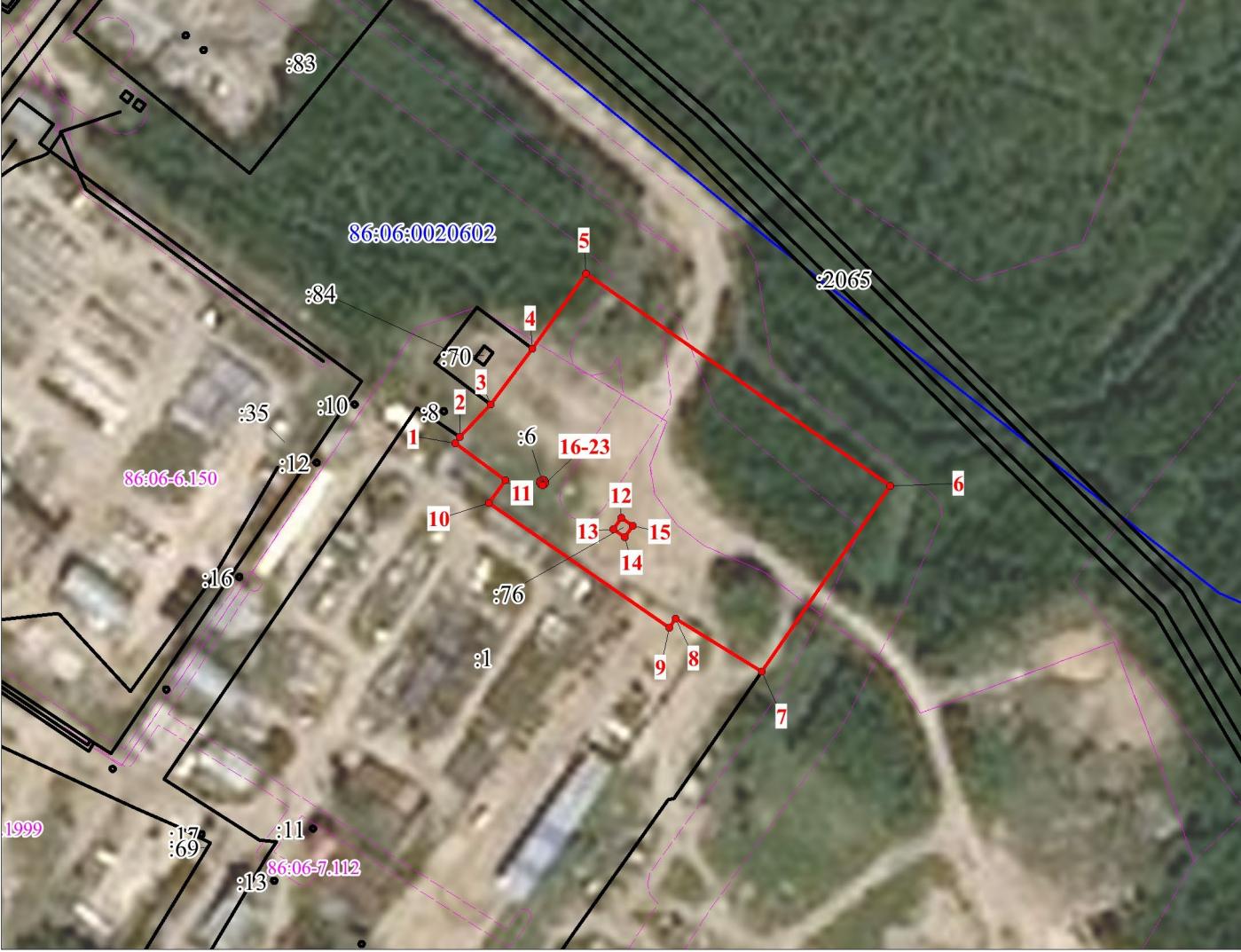 Масштаб 1:3000Масштаб 1:3000Масштаб 1:3000Масштаб 1:3000Масштаб 1:3000Масштаб 1:3000Масштаб 1:3000Масштаб 1:3000Используемые условные знаки и обозначения:Используемые условные знаки и обозначения:Используемые условные знаки и обозначения:Используемые условные знаки и обозначения:Используемые условные знаки и обозначения:Используемые условные знаки и обозначения:Используемые условные знаки и обозначения:Используемые условные знаки и обозначения: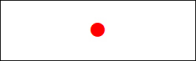 Характерная точка границы публичного сервитутаХарактерная точка границы публичного сервитутаХарактерная точка границы публичного сервитута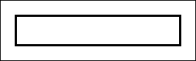 Существующая часть границы, имеющиеся в ЕГРН сведения о которой достаточны для определения ее местоположенияСуществующая часть границы, имеющиеся в ЕГРН сведения о которой достаточны для определения ее местоположенияСуществующая часть границы, имеющиеся в ЕГРН сведения о которой достаточны для определения ее местоположения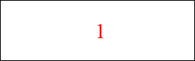 Надписи номеров характерных точек границы публичного сервитутаНадписи номеров характерных точек границы публичного сервитутаНадписи номеров характерных точек границы публичного сервитутаСуществующая часть границы, имеющиеся в ЕГРН сведения о которой достаточны для определения ее местоположенияСуществующая часть границы, имеющиеся в ЕГРН сведения о которой достаточны для определения ее местоположенияСуществующая часть границы, имеющиеся в ЕГРН сведения о которой достаточны для определения ее местоположения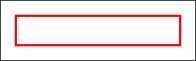 Граница публичного сервитутаГраница публичного сервитутаГраница публичного сервитута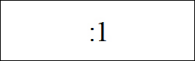 Надписи кадастрового номера земельного участкаНадписи кадастрового номера земельного участкаНадписи кадастрового номера земельного участка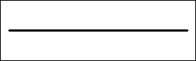 Часть границы, сведения ЕГРН о которой позволяют однозначно определить ее положение на местностиЧасть границы, сведения ЕГРН о которой позволяют однозначно определить ее положение на местностиЧасть границы, сведения ЕГРН о которой позволяют однозначно определить ее положение на местности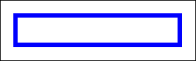 Граница кадастрового кварталаГраница кадастрового квартала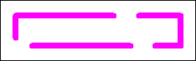 Граница охранной зоныГраница охранной зоны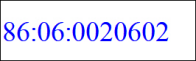 Обозначение кадастрового кварталаОбозначение кадастрового кварталаОбозначение кадастрового квартала